Wantmore Corporation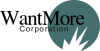 A company built on striving for moreCompany Mission StatementTo foster an environment that encourages employees to strive for optimum performance that benefits the company, the employee, and the customer.Company ValuesEmployees are a company priorityEmployees should always feel that their voices are being heard and valued.The company will strive to balance the need for profit with the need for employee satisfaction and retention.The company will encourage employees to feel that their opinions help drive change in the company.Company Executive StructurePresident – James K. MaldonadoExecutive Vice President – Marian Marshall-WintersVice-President of Operations – Taylor S. MathisonDirector of Human Resources – Charlotte F. NoelDirector of Customer Relations – Daniel LansingDirector of Finance – Scott PeytonDirector of Sales – Andrea Y. WilsonEmployee ResponsibilitiesHarrison Murray, Manager of BenefitsJackson Cossey, Manager of Employee RecordsFrank Lewis, Manager of Customer SatisfactionWalter Major, Manager of Customer CommunicationSherri Swesey, Accounts ReceivableBrandon Hamilton, Accounts PayableJoy Harrelson, Manager of MarketingStewart Martin, Manager of Advertising